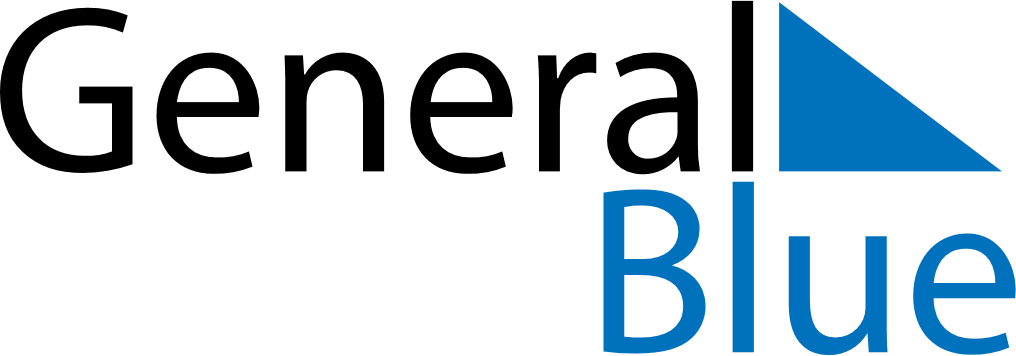 Q3 of 2019Central African RepublicQ3 of 2019Central African RepublicQ3 of 2019Central African RepublicQ3 of 2019Central African RepublicQ3 of 2019Central African RepublicQ3 of 2019Central African RepublicQ3 of 2019Central African RepublicJuly 2019July 2019July 2019July 2019July 2019July 2019July 2019July 2019July 2019MondayTuesdayTuesdayWednesdayThursdayFridaySaturdaySunday1223456789910111213141516161718192021222323242526272829303031August 2019August 2019August 2019August 2019August 2019August 2019August 2019August 2019August 2019MondayTuesdayTuesdayWednesdayThursdayFridaySaturdaySunday123456678910111213131415161718192020212223242526272728293031September 2019September 2019September 2019September 2019September 2019September 2019September 2019September 2019September 2019MondayTuesdayTuesdayWednesdayThursdayFridaySaturdaySunday1233456789101011121314151617171819202122232424252627282930Aug 11: Feast of the Sacrifice (Eid al-Adha)Aug 13: Independence DayAug 15: Assumption